LICHT, FARBE UND GESCHWINDIGKEIT: DIE DEFY 21 CHROMA ZEIGT DEN HOCHFREQUENZ-CHRONOGRAPHEN VON SEINER FARBENFROHEN SEITEMit der DEFY Kollektion, der innovativsten und fortschrittlichsten Reihe der Marke, hat die Manufaktur Zenith eine einzigartige Expertise entwickelt, wenn es darum geht, Farben dort zur Geltung zu bringen, wo man sie am wenigsten erwartet. Ob faszinierende Modelle mit Edelsteinbesatz, die Serie DEFY 21 Ultra mit chromatischen Uhrwerken oder sogar künstlerische Partnerprojekte – wenn Hochfrequenz-Zeitnahme in Licht- und Farbfrequenzen übersetzt wird, sind der Fantasie keine Grenzen gesetzt. Mit der neuen DEFY 21 Chroma verleiht die Manufaktur diesem Prinzip auf die bislang eindrucksvollste Weise Ausdruck.Da Weiß selbst keine Farbe ist, sondern eine Kombination aller Farben des sichtbaren Spektrums, erschien es selbstverständlich, das Gehäuse der DEFY 21 Chroma aus weißer Keramik mit mattem Finish zu fertigen, um einen perfekten Kontrast zu erzeugen und die Farben noch stärker zu betonen. Durch das Saphirglas lässt sich ein vollständiges Spektrum aus Regenbogenfarben erkennen, die sich in einem perfekten Farbverlauf gleichmäßig über das offene Zifferblatt und das Uhrwerk erstrecken, beginnend mit Rot bei 12 Uhr und gefolgt von Orange, Gelb, Grün, Blau, Violett und Pink im Uhrzeigersinn. Die sorgfältig applizierten Farben auf den Stundenindizes und der 1/100-Sekunden-Skala setzen das Farbschema auch jenseits von Zifferblatt und Gehäuse fort und finden sich auch auf dem Kautschukring der Krone und in der Naht des weißen Kautschukarmbands mit Cordura-Effekt wieder. Dies gilt auch für die Zeiger der Chronographenzähler, die jeweils einen anderen Farbton aufweisen.Das größtenteils offen gestaltete Zifferblatt, das einen Blick auf das geniale, herausragend veredelte 1/100-Sekunden-Chronographenwerk im Inneren gewährt, ist mit erhabenen weißen Chronographenzählern versehen, die farblich das Gehäuse aufgreifen. Jede Brücke wurde in einer anderen Metallic-Farbe gefertigt, die ebenfalls den Farbverlauf respektieren. Durch den Saphirglasboden lässt sich das einzigartige Kaliber El Primero 21 mit Automatikaufzug und 1/100-Sekunden-Hochfrequenz-Chronograph bewundern, das an der Spitze von Leistung und Präzision steht. Es ist mit zwei Regulierorganen und Räderwerken für die Zeitmessung und die Chronographenfunktionen ausgestattet, die mit Frequenzen von 5 Hz (36.000 Halbschwingungen pro Stunde) und 50 Hz (360.000 Halbschwingungen pro Stunde) schlagen. Die auf 200 Exemplare limitierte und in Zenith Boutiquen sowie bei autorisierten Händlern rund um die Welt erhältliche DEFY 21 Chroma stellt das meisterhafte Savoir-faire der Manufaktur im Bereich des automatischen 1/100-Sekunden-Chronographen unter Beweis und verleiht dem außergewöhnlichen Mechanismus zugleich ein beispielloses, verspieltes Farbspektrum, das man auf einem solchen Hochleistungschronographen nie erwartet hätte.ZENITH: TIME TO REACH YOUR STAR.Die Mission von Zenith besteht darin, Menschen dazu zu inspirieren, ihre Träume zu leben und wahr werden zu lassen – allen Widrigkeiten zum Trotz. Seit der Gründung der Marke im Jahr 1865 ist Zenith die erste Uhrenmanufaktur im modernen Sinne. Die Uhren der Marke haben außergewöhnliche Persönlichkeiten begleitet, die große Träume hatten und nach dem Unmöglichen strebten – von Louis Blériots historischem Flug über den Ärmelkanal bis hin zu Felix Baumgartners Rekordsprung im freien Fall aus der Stratosphäre. Außerdem stellt Zenith visionäre, bahnbrechende Frauen aus Vergangenheit und Gegenwart mit ihren Leistungen ins Rampenlicht. In diesem Sinne wurde die Plattform DREAMHERS ins Leben gerufen, wo Frauen ihre Erfahrungen austauschen und sich gegenseitig dazu inspirieren können, ihre Träume zu verwirklichen.Zenith verwendet für alle Uhren der Marke ausschließlich im eigenen Haus entwickelte und gefertigte Uhrwerke. Seit der Kreation des weltweit ersten automatischen Chronographenwerks, des Kalibers El Primero im Jahr 1969, perfektionierte Zenith diese Komplikation immer weiter bis hin zu einer Präzision von einer Zehntelsekunde bei den neuesten Chronomaster Serien und sogar einer Hundertstelsekunde bei der DEFY Kollektion. Seit 1865 prägt Zenith die Zukunft der Schweizer Uhrenherstellung – als Begleiter all derer, die es wagen, sich selbst herauszufordern und Hindernisse zu überwinden. Die Zeit nach Ihrem Stern zu greifen, ist gekommen.DEFY 21 CHROMAReferenz: 49.9010.9004/01.R947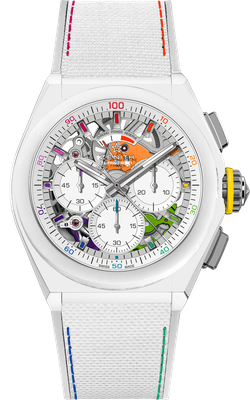 Zentrale Merkmale: Chronographenwerk mit Anzeige der 1/100-Sekunde. Exklusives, dynamisches Erkennungszeichen: eine volle Umdrehung pro Sekunde des Chronographenzeigers. Hemmung für die Uhr (36.000 Halbschwingungen pro Stunde – 5 Hz); 1 Hemmung für den Chronographen (360.000 Halbschwingungen pro Stunde – 50 Hz). Zertifizierter Chronometer. Limitierte Auflage von 200 Exemplaren. Uhrwerk: El Primero 9004, Automatik Frequenz: 36.000 Halbschwingungen pro Stunde (5 Hz) Gangreserve: über 50 StundenFunktionen: Chronographenwerk mit Anzeige der Hundertstelsekunden. Chronographen-Gangreserveanzeige bei 12 Uhr. Zentrale Stunden und Minuten. Kleine Sekunde bei 9 Uhr, zentraler Chronograph, 30-Minuten-Zähler bei 3 Uhr, 60-Sekunden-Zähler bei 6 UhrFinish:  Brücken mit „Regenbogen“-PVD-Beschichtung + speziell gebläute Schwungmassemit Satinierung
Preis: 14400 CHFMaterial: Mattweiße KeramikWasserdichtigkeit: 10 ATMZifferblatt: Weiß, skelettiert
Stundenindizes: Rhodiniert, facettiert und mit „Regenbogen“-Lack beschichtetZeiger: Rhodiniert, facettiert und farbig lackiert
Armband & Schließe: Weißer Kautschuk mit „Cordura-Effekt“ und bunter Naht. Dreifachfaltschließe aus Titan.